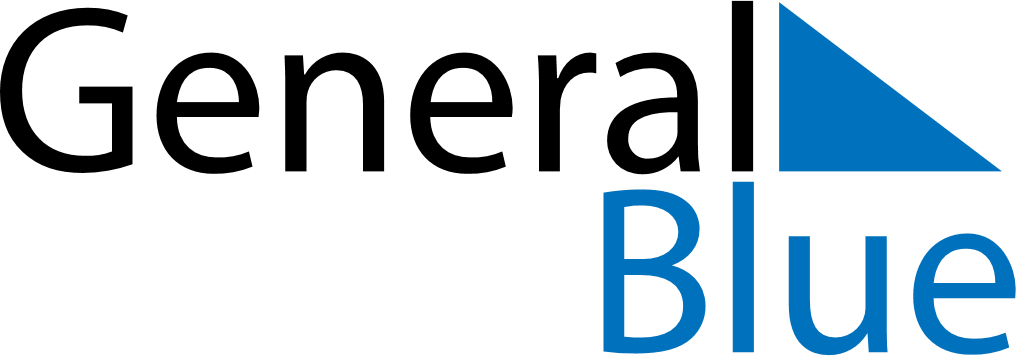 Weekly CalendarDecember 15, 2024 - December 21, 2024Weekly CalendarDecember 15, 2024 - December 21, 2024SundayDec 15SundayDec 15MondayDec 16TuesdayDec 17TuesdayDec 17WednesdayDec 18ThursdayDec 19ThursdayDec 19FridayDec 20SaturdayDec 21SaturdayDec 21My Notes